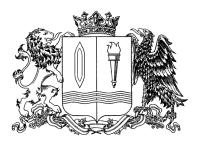 ДЕПАРТАМЕНТ ОБРАЗОВАНИЯ ИВАНОВСКОЙ ОБЛАСТИПРИКАЗС О С Т А Врегиональных предметно-методических комиссий всероссийской олимпиады школьников в 2020-2021 учебном годуАнглийский языкШилова Екатерина Анатольевна, и.о. заведующего кафедрой зарубежной филологии ФГБОУ ВО «Ивановский государственный университет», кандидат филологических наук – председатель комиссии; члены комиссии:Белозерова Александра Владимировна, доцент кафедры зарубежной филологии ФГБОУ ВО «Ивановский государственный университет», кандидат филологических наук;Григорьева Екатерина Михайловна, доцент кафедры зарубежной филологии ФГБОУ ВО «Ивановский государственный университет», кандидат филологических наук;Полякова Елена Александровна, доцент кафедры зарубежной филологии ФГБОУ ВО «Ивановский государственный университет», кандидат филологических наук;АстрономияМинеев Леонтий Иванович, заведующий кафедрой фундаментальной физики и нанотехнологий ФГБОУ ВО «Ивановский государственный университет», кандидат физико-математических наук – председатель комиссии;члены комиссии:Железнов Антон Геннадьевич, доцент кафедры фундаментальной физики и нанотехнологий ФГБОУ ВО «Ивановский государственный университет», кандидат технических наук;БиологияБорисова Елена Анатольевна, заведующий кафедрой биологии ФГБОУ ВО «Ивановский государственный университет», доктор биологических наук – председатель комиссии;члены комиссии:Кормилицына Наталья Кирилловна, доцент кафедры биологии ФГБОУ ВО «Ивановский государственный университет», кандидат биологических наук;Сивухин Алексей Николаевич, старший преподаватель кафедры биологии ФГБОУ ВО «Ивановский государственный университет»;ГеографияМарков Дмитрий Сергеевич, доцент кафедры истории, географии и экологии Шуйского филиала ФГБОУ ВО «Ивановский государственный университет», кандидат географических наук, председатель комиссии;члены комиссииГулидов Арсений Юрьевич, старший преподаватель кафедры истории, географии и экологии Шуйского филиала ФГБОУ ВО «Ивановский государственный университет», кандидат исторических наук;Малыгин Александр Дмитриевич, преподаватель кафедры истории, географии и экологии Шуйского филиала ФГБОУ ВО «Ивановский государственный университет»;ИнформатикаДанилова Светлана Вадимовна, доцент, заведующий кафедрой информационных технологий и прикладной математики ФГБОУ ВО «Ивановский государственный университет», кандидат экономических наук – председатель комиссии;члены комиссии:Журавлев Арсений Юрьевич доцент, руководитель базовой кафедры «Инвольта» ФГБОУ ВО «Ивановский государственный университет», кандидат экономических наук;Хашин Сергей Иванович, доцент кафедры информационных технологий и прикладной математики ФГБОУ ВО «Ивановский государственный университет», кандидат физико-математических наук;Власов Евгений Викторович, доцент кафедры фундаментальной математики ФГБОУ ВО «Ивановский государственный университет», кандидат физико-математических наук;Искусство (МХК)Самсонова Ирина Васильевна, доцент кафедры культурологии и изобразительного искусства Шуйского филиала ФГБОУ ВО «Ивановский государственный университет», кандидат культурологии, председатель комиссии;члены комиссии:Алексеева Мария Юрьевна, доцент кафедры культурологии и изобразительного искусства Шуйского филиала ФГБОУ ВО «Ивановский государственный университет», кандидат культурологии;Овчинников Денис Павлович, преподаватель кафедры культурологии и изобразительного искусства, Шуйского филиала ФГБОУ ВО «Ивановский государственный университет», кандидат филологических наук;Петушкова Елена Николаевна, старший преподаватель кафедры культурологии и изобразительного искусства, Шуйского филиала ФГБОУ ВО «Ивановский государственный университет»;Испанский языкДебов Валерий Михайлович, доцент кафедры зарубежной филологии ФГБОУ ВО «Ивановский государственный университет», кандидат филологических наук – председатель комиссии;члены комиссии:Ополовникова Мария Владимировна, доцент кафедры зарубежной филологии ФГБОУ ВО «Ивановский государственный университет», кандидат филологических наук;ИсторияКомиссарова Ирина Анатольевна, доцент кафедры истории России ФГБОУ ВО «Ивановский государственный университет», кандидат исторических наук - председатель комиссии;члены комиссии:Точенов Сергей Валерьевич, доцент кафедры истории России ФГБОУ ВО «Ивановский государственный университет», кандидат исторических наук;Итальянский языкГригорьева Екатерина Михайловна, доцент кафедры зарубежной филологии ФГБОУ ВО «Ивановский государственный университет», кандидат филологических наук, кандидат филологических наук – председатель комиссии;члены комиссии:Дебов Валерий Михайлович, доцент кафедры зарубежной филологии ФГБОУ ВО «Ивановский государственный университет», кандидат филологических наук;Китайский языкИбрагим Ирина Александровна, заведующий Центром русистики и международного образования ФГБОУ ВО «Ивановский государственный университет», кандидат филологических наук, доцент председатель комиссии;члены комиссии:Фархутдинова Фения Фарвасовна, заведующий кафедрой практического русского языка ФГБОУ ВО «Ивановский государственный университет», доктор филологических наук;Лю Дзя Ми, аспирант ФГБОУ ВО «Ивановский государственный университет», бакалавр филологии, магистр;Ли Сяоянь, аспирант ФГБОУ ВО «Ивановский государственный университет», бакалавр филологии, магистр;ЛитератураПавловская Ольга Алексеевна, доцент кафедры отечественной филологии ФГБОУ ВО «Ивановский государственный университет», кандидат филологических наук – председатель комиссии;члены комиссии:Лакербай Дмитрий Леонидович, доцент кафедры отечественной филологии ФГБОУ ВО «Ивановский государственный университет», кандидат филологических наук;МатематикаАртамонов Михаил Анатольевич, доцент кафедры фундаментальной математики ФГБОУ ВО «Ивановский государственный университет», кандидат педагогических наук - председатель комиссии;члены комиссии:Кононенко Павел Геннадьевич, доцент кафедры фундаментальной математики ФГБОУ ВО «Ивановский государственный университет», кандидат физико-математических наук;Шмелева Анна Фаритовна, старший преподаватель кафедры фундаментальной математики ФГБОУ ВО «Ивановский государственный университет»;Немецкий языкКокурина Инна Владимировна, доцент кафедры зарубежной филологии ФГБОУ ВО «Ивановский государственный университет», кандидат филологических наук – председатель комиссии; члены комиссии:Ополовникова Мария Владимировна, доцент кафедры зарубежной филологии ФГБОУ ВО «Ивановский государственный университет», кандидат филологических наук;ОбществознаниеЗвонарева Александра Евгеньевна, доцент кафедры социологии социальной работы и управления персоналом ФГБОУ ВО «Ивановский государственный университет», кандидат социологических наук – председатель комиссии;члены комиссии:Кареев Дмитрий Валериевич, доцент кафедры социологии социальной работы и управления персоналом ФГБОУ ВО «Ивановский государственный университет», кандидат исторических наук;Яковлева Ирина Игоревна, старший преподаватель кафедры социологии и управления персоналом ФГБОУ ВО «Ивановский государственный университет»;Основы безопасности жизнедеятельностиРуженский Владимир Иванович, доцент кафедры физической культуры и безопасности жизнедеятельности ФГБОУ ВО «Ивановский государственный университет», кандидат медицинских наук – председатель комиссии;члены комиссии:Егорова Евгения Юрьевна, доцент кафедры физической культуры и безопасности жизнедеятельности ФГБОУ ВО «Ивановский государственный университет», кандидат медицинских наук;Лощаков Александр Михайлович, доцент кафедры физической культуры и безопасности жизнедеятельности ФГБОУ ВО «Ивановский государственный университет», кандидат педагогических наук;ПравоПетрова Екатерина Алексеевна, заведующий кафедрой сравнительного правоведения и правотворчества ФГБОУ ВО «Ивановский государственный университет», кандидат юридических наук – председатель комиссии;члены комиссии:Соколова Ольга Владимировна, и.о. декана юридического факультета ФГБОУ ВО «Ивановский государственный университет», кандидат юридических наук;Степанова Ирина Борисовна, доцент кафедры уголовного права и процесса ФГБОУ ВО «Ивановский государственный университет», кандидат юридических наук;Русский языкЗайцева Светлана Николаевна, доцент кафедры отечественной филологии ФГБОУ ВО «Ивановский государственный университет», кандидат филологических наук – председатель комиссии;члены комиссии:Сакулина Елена Алексеевна, доцент кафедры отечественной филологии ФГБОУ ВО «Ивановский государственный университет», кандидат филологических наук;Сотова Ирина Алексеевна, и.о. заведующего кафедрой отечественной филологии ФГБОУ ВО «Ивановский государственный университет», доктор педагогических наук;Суворова Наталья Владимировна, доцент кафедры отечественной филологии ФГБОУ ВО «Ивановский государственный университет», кандидат филологических наук;Хуснутдинов Арсен Александрович, профессор кафедры отечественной филологии ФГБОУ ВО «Ивановский государственный университет», кандидат филологических наук;Шишлова Ирина Юрьевна, старший преподаватель кафедры отечественной филологии ФГБОУ ВО «Ивановский государственный университет»;ТехнологияРябова Ольга Николаевна, заведующий кафедрой технологии, экономики и сервиса Шуйского филиала ФГБОУ ВО «Ивановский государственный университет», кандидат педагогических  наук – председатель комиссии;члены комиссии:Романова Каринэ Евгеньевна, профессор кафедры технологии, экономики и сервиса Шуйского филиала ФГБОУ ВО «Ивановский государственный университет», доктор педагогических  наук;Зинченко Оксана Вячеславовна, доцент кафедры технологии, экономики и сервиса Шуйского филиала ФГБОУ ВО «Ивановский государственный университет», кандидат экономических  наук;Тараров Александр Германович, доцент кафедры технологии, экономики и сервиса Шуйского филиала ФГБОУ ВО «Ивановский государственный университет», кандидат технических наук;Козлов Евгений Борисович, преподаватель кафедры технологии, экономики и сервиса Шуйского филиала ФГБОУ ВО «Ивановский государственный университет»;ФизикаМинеев Леонтий Иванович, заведующий кафедрой фундаментальной физики и нанотехнологий ФГБОУ ВО «Ивановский государственный университет», кандидат физико-математических наук – председатель комиссии;члены комиссии:Хромова Лариса Анатольевна, доцент кафедры фундаментальной физики и нанотехнологий ФГБОУ ВО «Ивановский государственный университет», кандидат педагогических наук;Физическая культураСоколов Евгений Евгеньевич, заведующий кафедрой физической культуры и безопасности жизнедеятельности ФГБОУ ВО «Ивановский государственный университет», кандидат педагогических наук – председатель комиссии;члены комиссии:Кумирова Ксения Александровна, доцент кафедры физической культуры и безопасности жизнедеятельности ФГБОУ ВО «Ивановский государственный университет»;Турбачкина Ольга Владимировна, доцент кафедры физической культуры и безопасности жизнедеятельности ФГБОУ ВО «Ивановский государственный университет», кандидат педагогических наук;Французский языкТрофименко Татьяна Михайловна, старший преподаватель кафедры иностранных языков ФГБОУ ВО «Ивановский государственный университет» – председатель комиссии; члены комиссии:Дебов Валерий Михайлович, доцент кафедры зарубежной филологии ФГБОУ ВО «Ивановский государственный университет», кандидат филологических наук;ХимияКустова Татьяна Петровна, директор института математики, информационных технологий и естественных наук, заведующий кафедрой фундаментальной и прикладной химии ФГБОУ ВО «Ивановский государственный университет», профессор, доктор химических наук – председатель комиссии;члены комиссии: Лапыкина Елена Андреевна, доцент кафедры фундаментальной и прикладной химии ФГБОУ ВО «Ивановский государственный университет», кандидат химических наук;Федоров Михаил Сергеевич, доцент кафедры фундаментальной и прикладной химии ФГБОУ ВО «Ивановский государственный университет», кандидат химических наук;ЭкологияГущин Андрей Андреевич, заведующий кафедрой  промышленной экологии ФГБОУ ВО «Ивановский государственный химико-технологический университет», доцент, кандидат химических наук - председатель комиссии;члены комиссии:Егоров Сергей Владимирович, заведующий кафедрой  инфекционных и паразитарных болезней имени академика РАСХН  Ю.Ф. Петрова, ФГБОУ ВО  «Ивановская государственная сельскохозяйственная академия имени  академика Д.К. Беляева», доцент, доктор биологических наукГусева Анна Юрьевна, заместитель директора по работе с одаренными детьми ГАУДПО ИО «Университет непрерывного образования и инноваций», кандидат биологических наукГриневич Владимир Иванович, профессор кафедры  промышленной экологии ФГБОУ ВО «Ивановский государственный химико-технологический университет», доктор химических наукАгапова Ирина Борисовна, доцент кафедры биологии ФГБОУ ВО «Ивановский государственный университет», кандидат биологических наукЭкономикаНиколаева Елена Евгеньевна, заведующий кафедрой экономической теории, экономики и предпринимательства ФГБОУ ВО «Ивановский государственный университет», доктор экономических наук – председатель комиссии;члены комиссии: Боровкова Наталия Владимировна, доцент кафедры экономики и организации предпринимательства ФГБОУ ВО «Ивановский государственный университет», кандидат экономических наук;Езерская Светлана Геннадьевна, доцент кафедры экономики и организации предпринимательства ФГБОУ ВО «Ивановский государственный университет», кандидат экономических наук;Иродова Елена Евгеньевна, профессор кафедры экономической теории,  экономики и предпринимательства ФГБОУ ВО «Ивановский государственный университет», доктор экономических наук;Плетюхина Светлана Альбертовна доцент кафедры финансов, бухгалтерского учета и банковского дела ФГБОУ ВО «Ивановский государственный университет», кандидат экономических наук.Приложение 3 к приказу Департамента образования Ивановской областиот 05.10.2020 № 878-оГ Р А Ф И К проведения муниципального этапа всероссийской олимпиады школьников в 2020-2021 учебном годуВремя начала олимпиад – 13.30*Время начала организатор устанавливает самостоятельноПриложение 4 к приказу Департамента образования Ивановской областиот 05.10.2020 № 878-оП О Р Я Д О Квыдачи комплектов материалов для проведения муниципального этапа всероссийской олимпиады школьников 2020-2021 учебного годаОбщие положенияНастоящий порядок выдачи комплектов материалов для проведения муниципального этапа всероссийской олимпиады школьников 2020-2021 учебного года (далее – Порядок) разработан в связи с эпидемиологической ситуацией на территории Ивановской области и с особенностями установленного регламента работы образовательных организаций (далее – ОО).Порядок устанавливает механизм передачи комплектов материалов (далее – Комплекты) из Департамента образования Ивановской области (далее – Департамент) муниципальным координаторам и в ОО, а также требования к сохранению конфиденциальности информации о содержании Комплектов всеми участниками, задействованными в передаче.Решения по вопросам, не описанным настоящим Порядком, принимаются организатором муниципального этапа всероссийской олимпиады школьников (далее – Олимпиада).Содержание КомплектовКомплект по каждой предметной олимпиаде включает:задания (зашифрованы),критерии оценивания и ответы (зашифрованы),требования (правила) проведения (в открытом доступе),контакты разработчиков (в открытом доступе),иная информация, необходимая для заблаговременной подготовки (в открытом доступе).Информация открытого доступа по всем предметам направляется муниципальным координаторам за 10 календарных дней до начала муниципального этапа Олимпиады.Участники передачи КомплектовВ передаче Комплектов участвуют:региональный координатор – обеспечивает выдачу Комплектов в зашифрованном виде муниципальным координаторам и (или) в ОО;муниципальные координаторы Олимпиады – обеспечивают прием Комплектов в зашифрованном виде, их хранение и оперативное направление в ОО в случае технических сбоев;ответственные в ОО – обеспечивают прием Комплектов в зашифрованном виде, их дешифрование и распечатывание по количеству участников.Лица, участвующие в передаче Комплектов, несут ответственность за их конфиденциальность.Механизм передачиКомплекты передаются в зашифрованном виде по защищенным каналам связи между Департаментом, муниципальными органами управления образования (далее – МОУО) и ОО. В случае отсутствия у муниципального координатора защищенного канала связи с Департаментом получение Комплектов осуществляется либо в МОУО, либо у регионального координатора. Схема передачиКомплект (часть «Задания») передается муниципальным координаторам и в ОО, на базе которых проводится предметная олимпиада, в день проведения соответствующей олимпиады с 8.30 до 9.30, Комплект (часть «Критерии оценивания и ответы») – через 1 астрономический час после проведения предметной олимпиады.Пароль к Комплекту (части «Задания») передается муниципальным координаторам по электронной почте за 1 астрономический час до проведения соответствующей предметной олимпиады, пароль к Комплекту (части «Критерии оценивания и ответы») - через 1 астрономический час после ее завершения.После получения пароля к Комплекту (части «Задания», «Критерии оценивания и ответы») муниципальный координатор незамедлительно направляет его в ОО, на базе которых проводится предметная олимпиада. Расшифровка Комплектов (часть «Задания», «Критерии оценивания и ответы») осуществляется строго в ОО и муниципальным координатором.Запрещается пересылать расшифрованные материалы по электронной почте, мессенджерам, размещать их в сети «Интернет» или предавать их огласке каким-либо иным способом.В случае сбоя в доставке Комплектов по техническим причинам доставку Комплектов в ОО обеспечивает организатор муниципального этапа Олимпиады.от 05.10.2020 № 878-оО проведении муниципального этапа всероссийской олимпиады школьников в 2020-2021 учебном годуВ соответствии с приказом Министерства образования и науки Российской Федерации от 18.11.2013 года № 1252 «Об утверждении Порядка проведения всероссийской олимпиады школьников», а также с целью выявления и развития у обучающихся творческих способностей и интереса к научно-исследовательской деятельности, создания необходимых условий для поддержки одаренных детей приказываю:Провести в 2020-2021 учебном году муниципальный этап всероссийской олимпиады школьников (далее – Олимпиада) среди обучающихся 7-11 классов образовательных организаций по следующим предметам: астрономия, биология, география, иностранные языки (английский, немецкий, французский, китайский, испанский, итальянский), информатика и ИКТ, искусство (МХК), история, литература, математика, обществознание, основы безопасности жизнедеятельности, право, русский язык, технология, физика, физическая культура, химия, экология, экономика.Утвердить состав организационного комитета регионального этапа Олимпиады (приложение 1).Утвердить состав региональных предметно-методических комиссий Олимпиады (приложение 2).Утвердить график проведения муниципального этапа Олимпиады, время начала предметных олимпиад – 13.30 (приложение 3).Рекомендовать председателям региональных предметно-методических комиссий обеспечить:подготовку экспертных заключений на комплекты заданий и требований к организации и проведению муниципального этапа Олимпиады (далее – Олимпиадные материалы) с учетом методических рекомендаций центральных предметно-методических комиссий;конфиденциальность информации о содержании заданий муниципального этапа Олимпиады.Управлению общего и дополнительного образования и воспитания (С.А.Горошко):обеспечить выдачу олимпиадных материалов в соответствии с порядком (приложение 4);в срок до 21.12.2020 сформировать рейтинги участников муниципального этапа Олимпиады по каждому предмету и определить количество баллов, необходимое для участия в региональном этапе.Рекомендовать руководителям муниципальных органов управления образованием: разработать регламент проведения муниципального этапа Олимпиады с учетом эпидемиологической ситуации в регионе и установленного регламента работы ОО;назначить муниципального координатора Олимпиады, ответственного за проведение предметных олимпиад на территории муниципалитета и за взаимодействие с Департаментом образования Ивановской области (далее – Департамент);в срок до 02.11.2020 представить в Департамент списки ОО, на базе которых будет проводиться муниципальный этап Олимпиады, по форме (приложение 5);принять меры для обеспечения конфиденциальности при тиражировании и хранении текстов олимпиадных заданий в ОО, объективности при проведении предметных олимпиад муниципального этапа, разбора заданий, показа работ и рассмотрения апелляций;обеспечить организованное проведение муниципального этапа Олимпиады в установленные сроки и в соответствии с утвержденными требованиями и графиком;представить данные об участниках муниципального этапа Олимпиады в Департамент по форме (приложение 6) не позднее 7 календарных дней после проведения предметной олимпиады;в срок до 21.12.2020 направить в Департамент отчет об итогах проведения школьного и муниципального этапов Олимпиады (приложение 7);обеспечить достоверность и своевременность представляемой информации.Контроль исполнения настоящего приказа оставляю за собой.Начальник Департамента образования Ивановской областиО.Г. АнтоноваПриложение 1 к приказу Департамента образования Ивановской областиот 05.10.2020 № 878-оС О С Т А Ворганизационного комитета регионального этапа всероссийской олимпиады школьников в 2020-2021 учебном годуАНТОНОВА Ольга Генриховна, начальник Департамента образования Ивановской области, председатель оргкомитетаДОНЕЦКИЙ Павел Андреевич, заместитель начальника Департамента образования Ивановской области, заместитель председателяПОТАПОВА Ирина Сергеевна, ведущий консультант управления общего и дополнительного образования и воспитания Департамента образования Ивановской области, ответственный секретарьБОЙЦОВ Андрей Николаевич, ведущий консультант управления общего и дополнительного образования и воспитания Департамента образования Ивановской областиГОРОШКО Светлана Александровна, начальник управления общего и дополнительного образования и воспитания Департамента образования Ивановской области, заместитель председателяГУСЕВА Анна Юрьевна, заместитель директора по работе с одаренными детьми ГАУДПО ИО «Университет непрерывного образования и инноваций»ЕРОФЕЕВА Татьяна Сергеевна, ведущий консультант управления общего и дополнительного образования и воспитания Департамента образования Ивановской областиЕФРЕМОВА Любовь Ксенофонтовна, консультант управления общего и дополнительного образования и воспитания Департамента образования Ивановской областиЛОТОЦКАЯ Алиса Анатольевна, педагог-организатор регионального ресурсного центра выявления и поддержки одаренных детей ГАУ ДПО ИО "Университет  непрерывного образования и инноваций"МАЛКОВА Любовь Юрьевна, главный консультант управления общего и дополнительного образования и воспитания Департамента образования Ивановской областиНИКИФОРОВА Светлана Валерьевна, ведущий консультант управления общего и дополнительного образования и воспитания Департамента образования Ивановской областиПИКИН Андрей Валентинович, старший методист регионального ресурсного центра выявления и поддержки одаренных детей ГАУ ДПО ИО «Университет  непрерывного образования и инноваций»РУМЯНЦЕВА Татьяна Викторовна, ведущий консультант управления общего и дополнительного образования и воспитания Департамента образования Ивановской областиСОРОКИН Никита Дмитриевич, проректор по социальному развитию и международной деятельности ФГБОУ ВО «Ивановский государственный университет» (по согласованию)ТАРАСОВА Анна Валерьевна, начальник центра профессиональной ориентации и содействия трудоустройству выпускников «Карьера» ФГБОУ ВО «Ивановский государственный университет» (по согласованию)ЦАПЛИНА Наталья Сергеевна, педагог-организатор регионального ресурсного центра выявления и поддержки одаренных детей ГАУ ДПО ИО «Университет  непрерывного образования и инноваций»Председатели и заместители председателей жюри регионального этапаПриложение 2 к приказу Департамента образования Ивановской областиот 05.10.2020 № 878-о№ п/пДатаНазвание предмета9 ноября 2020 года (пн)Искусство (МХК)10 ноября 2020 года (вт)Английский язык11 ноября 2020 года (ср)Экология 12 ноября 2020 года (чт)Экономика13 ноября 2020 года (пт)Физика 14 ноября 2020 года (сб)Китайский язык16 ноября 2020 года (пн)Литература17 ноября 2020 года (вт)Физическая культура *18 ноября 2020 года (ср)Химия 19 ноября 2020 года (чт)Немецкий язык20 ноября 2020 года (пт)История21 ноября 2020 года (сб)Итальянский язык23 ноября 2020 года (пн)Русский язык24 ноября 2020 года (вт)Биология25 ноября 2020 года (ср)ОБЖ26 ноября 2020 года (чт)География27 ноября 2020 года (пт)Математика28 ноября 2020 года (сб)Испанский язык 30 ноября 2020 года (пн)Право1 декабря 2020 года (вт)Информатика и ИКТ3 декабря 2020 года (чт)Французский язык4-5 декабря 2020 года (5 декабря 2020 года – защита проектов при большом количестве участников)Технология7 декабря 2020 годаОбществознание 8 декабря 2020 года Астрономия